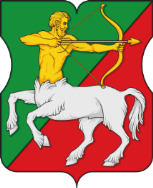 АППАРАТ СОВЕТА ДЕПУТАТОВмуниципального округа БУТЫРСКИЙПОСТАНОВЛЕНИЕ23.12.2022 № 02-01-05/20О закреплении в 2023 году и плановом периоде 2024 и 2025 годов полномочий администратора доходов бюджета муниципального округа Бутырский за аппаратом Совета депутатов муниципального округа БутырскийВ соответствии с Бюджетным кодексом Российской Федерации, Законом города Москвы № 30 от 02.11.2022 «О бюджете города Москвы на 2023 год и плановый период 2024 и 2025 годов», в целях соблюдения требований приказа Федерального казначейства от 17 октября 2016 года № 21н «О порядке открытия и ведения лицевых счетов территориальными органами Федерального казначейства», приказа Министерства финансов Российской Федерации от 13 апреля 2020 года №  66н «О порядке учета Федеральным казначейством поступлений в бюджетную систему Российской Федерации и их распределения между бюджетами бюджетной системы Российской Федерации» и обеспечения поступления платежей в доход бюджета муниципального округа Бутырский постановляю:1. Закрепить на 2023 год и плановый период 2024 и 2025 годов полномочия администратора доходов бюджета муниципального округа Бутырский по главе 900 за аппаратом Совета депутатов муниципального округа Бутырский с возложением следующих функций:1.1. осуществление контроля правильности исчисления, полноты и своевременности уплаты платежей в бюджет муниципального округа Бутырский;1.2. принятие решения о возврате (возмещении) излишне уплаченных (взысканных) сумм.2. Установить, что в соответствии с постановлением аппарата Совета депутатов муниципального округа Бутырский от 27 октября 2021 года № 02-01-05/12 «Об утверждении перечня главных администраторов доходов и источников финансирования дефицита бюджета муниципального округа Бутырский» аппарат Совета депутатов муниципального округа Бутырский администрирует доходы бюджета муниципального округа Бутырский по следующим кодам бюджетной классификации Российской Федерации:3. Контроль за выполнением настоящего постановления возложить на главу муниципального округа Бутырский Шкловскую Н.В.Глава муниципального округа Бутырский                      Н.В. ШкловскаяКод бюджетной классификацииКод бюджетной классификацииНаименование главного администратора доходов бюджета муниципального округа Бутырский и виды (подвиды) доходов9001 13 02993 03 0000 130Прочие доходы от компенсации затрат бюджетов внутригородских муниципальных образований городов федерального значения 9001 16 07010 03 0000 140Штрафы, неустойки, пени, уплаченные в случае просрочки исполнения поставщиком (подрядчиком, исполнителем) обязательств, предусмотренных муниципальным контрактом, заключенным муниципальным органом, казенным учреждением внутригородского муниципального образования города федерального значения (муниципальным)9001 16 07090 03 0000 140Иные штрафы, неустойки, пени, уплаченные в соответствии с законом или договором в случае неисполнения или ненадлежащего исполнения обязательств перед муниципальным органом, (муниципальным казенным учреждением) внутригородского муниципального образования города федерального значения9001 16 09040 03 0000 140Денежные средства, изымаемые в собственность внутригородского муниципального образования города федерального значения в соответствии с решениями судов (за исключением обвинительных приговоров судов)9001 16 10031 03 0000 140Возмещение ущерба при возникновении страховых случаев, когда выгодоприобретателями выступают получатели средств бюджета внутригородского муниципального образования города федерального значения9001 16 10032 03 0000 140Прочее возмещение ущерба, причиненного муниципальному имуществу внутригородского муниципального образования города федерального значения (за исключением имущества, закрепленного за муниципальными бюджетными (автономными) учреждениями, унитарными предприятиями)9001 17 01030 03 0000 180Невыясненные поступления, зачисляемые в бюджеты внутригородских муниципальных образований городов федерального значения 9002 02 15002 03 0000 150Дотации бюджетам внутригородских муниципальных образований городов федерального значения на поддержку мер по обеспечению сбалансированности бюджетов9002 02 49999 03 0000 150Прочие межбюджетные трансферты, передаваемые бюджетам внутригородских муниципальных образований городов федерального значения9002 07 03010 03 0000 150Поступления от денежных пожертвований, предоставляемых физическими лицами получателям средств бюджетов внутригородских муниципальных образований городов федерального значения9002 07 03020 03 0000 150Прочие безвозмездные поступления в бюджеты внутригородских муниципальных образований городов федерального значения9002 08 03000 03 0000 150Перечисления из бюджетов внутригородских муниципальных образований городов федерального значения (в бюджеты внутригородских муниципальных образований городов федерального значения) для осуществления возврата (зачета) излишне уплаченных или излишне взысканных сумм налогов, сборов и иных платежей, а также сумм процентов за несвоевременное осуществление такого возврата и процентов, начисленных на излишне взысканные суммы900 2 18 60010 03 0000 150Доходы бюджетов внутригородских муниципальных образований городов федерального значения от возврата остатков субсидий, субвенций и иных межбюджетных трансфертов, имеющих целевое назначение, прошлых лет из бюджетов бюджетной системы Российской Федерации9002 19 60010 03 0000 150Возврат прочих остатков субсидий, субвенций и иных межбюджетных трансфертов, имеющих целевое назначение, прошлых лет из бюджетов внутригородских муниципальных образований городов федерального значения 